------------------------------------------------------! Copy the information about “conditional sentences” into your “Merkheft”.$ Read and work through it carefully.------------------------------------------------------Conditional Sentences, type 1/2/3- Bedingungssätze, Typ 1/2/3Mit if-Sätzen (Bedingungssätzen Typ 1) sagst du, was unter bestimmten Bedingungen geschieht oder geschehen wird: If you come to my party, you will meet Tim.Mit if-Sätzen (Bedingungssätzen Typ 2) sagst du, was unter unwahrscheinlichen oder unsicheren Bedingungen geschehen würde: If I won a million Euro, I would travel the world.Mit if-Sätzen (Bedingungssätzen Typ 3) sagst du, was in der Vergangenheit unter bestimmten Bedingungen hätte geschehen können: If I had got up earlier, I wouldn`t have been late.if-SatzHauptsatzTyp 1simple presentwill-futureModalverb (can, must, should) + InfinitivImperativTyp 2simple pastwould(n`t) + Infinitivcould(n`t) + InfinitivTyp 3past perfectwould(n`t) + have + past participlecould(n`t) + have + past participle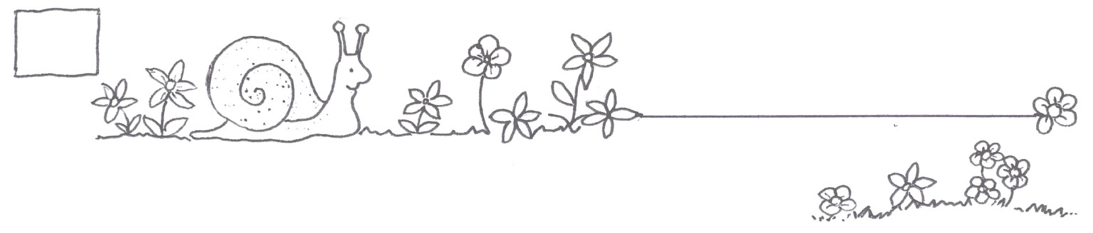                                                 im Fach ENGLISCH                                                im Fach ENGLISCH                                                im Fach ENGLISCH                                                im Fach ENGLISCH                                                im Fach ENGLISCH                                                im Fach ENGLISCHDiese Aufgaben musst du alle in der vorgegebenen Reihenfolge erledigen. Wenn du mir die Lösungen in digitaler Form zukommen lässt, schreibe sie in die dafür vorgesehenen Hefte. Für den Fall, dass du mir die Lösungen auf dem Postweg übermittelst, schreibe sie bitte auf lose Blätter.           Diese Aufgaben musst du alle in der vorgegebenen Reihenfolge erledigen. Wenn du mir die Lösungen in digitaler Form zukommen lässt, schreibe sie in die dafür vorgesehenen Hefte. Für den Fall, dass du mir die Lösungen auf dem Postweg übermittelst, schreibe sie bitte auf lose Blätter.           fertigKontrolleKontrolleKontrolleDiese Aufgaben musst du alle in der vorgegebenen Reihenfolge erledigen. Wenn du mir die Lösungen in digitaler Form zukommen lässt, schreibe sie in die dafür vorgesehenen Hefte. Für den Fall, dass du mir die Lösungen auf dem Postweg übermittelst, schreibe sie bitte auf lose Blätter.           Diese Aufgaben musst du alle in der vorgegebenen Reihenfolge erledigen. Wenn du mir die Lösungen in digitaler Form zukommen lässt, schreibe sie in die dafür vorgesehenen Hefte. Für den Fall, dass du mir die Lösungen auf dem Postweg übermittelst, schreibe sie bitte auf lose Blätter.           fertigLernvideo„You Tube“https://youtu.be/55Fg_nEkE90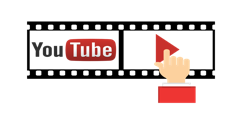 InfotextÜbertrage die Informationen zu den „Conditional Sentences“ in dein Merkheft.English bookp. 82 ex. 1a + 1b + 1cEnglish bookp. 83 ex. 1dEnglish bookp. 83 ex. 2English bookp. 83 ex. 3 English bookp. 83 ex. 4 English bookp. 90 ex. 2 Workbookp. 52 ex. 10Englische Grammatik-übungen onlinehttps://www.ego4u.de/de/cram-up/tests/conditional-sentences-4https://www.ego4u.de/de/cram-up/tests/conditional-sentences-3https://www.ego4u.de/de/cram-up/tests/conditional-sentences-2English bookp. 226 – 229 Vokabeln bis „the most realistic game ever“